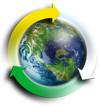 INTERNATIONAL FRAMEWORK FOR NUCLEAR ENERGY COOPERATIONINFRASTRUCTURE DEVELOPMENT WORKING GROUP MEETINGMay 8, 2014Venue: Room Le DiplomateAthenee Palace Hilton Bucharest Bucharest, RomaniaIDWG Meeting ObjectivesSharing information on SMR Research and Development Sharing information on Human Resource DevelopmentSharing information on Waste Management8:00 – 8:30 am	Registration8:30 – 8:45 am	Introduction to Meeting, Review of Agenda, and Introductions			IDWG Co-Chairs John Mathieson and Al BurkartIntroductionsReview of agenda8:45 – 10:15 am	Opening Presentations8:45 – 9:15 am 	2013	Executive Committee and Finance Workshop and Planned IFNEC Activities in 2014Mr. Edward McGinnis, Chairman, IFNEC Steering Group (confirmed)9:15 – 10:15 am	Romania’s National Nuclear and Waste Management Program, including Cernavoda NPP presentation			Augustin ACULAI/Stela DIACONU, Nuclear Agency and for Radioactive WasteDaniela LULACHE, Nuclearelectrica SA  (invited)10:15 - 10:30 am	Break10:30 – 12:00 	pm	Panel on Small Modular Reactors After 2025Al Burkart, Moderator	10:30 – 10:55 am	Japan’s SMR Designs			Mr. Kazuaki Matsui, Senior Fellow, Institute of Applied Energy, Japan (confirmed) 10:55 – 11:15 am	SC-HTGR			Finis Southworth, Areva NA (invited)11:15 - 11:35 am	Flex BlueDCNS (invited)11:35 - 12:00 pm	Waste Management Issues for SMRsDan Mathers, National Nuclear Lab, UK (confirmed)1200 – 12:25 pm	Special Presentation	Costing and Financing Waste Management and Decommissioning			John Mathieson, Nuclear Decommissioning Authority, UK (confirmed)12:25 - 1:10 pm	Lunch 1:10 – 4:45 pm	Panel on Human Resource DevelopmentLee Peddicord, Moderator1:10 – 1:35pm	International Nuclear Leadership ProgramAlan Hanson, MIT (confirmed)1:35 – 2:00 pm	Human Resource Development in an Emerging Country - KenyaProf. Joseph Malo, University of Nairobi/Kenya Nuclear Electricity Board (confirmed)2:00 – 2:25 pm	Human Resource Development in a Re-emerging Country - BulgariaDimitar Tonev, Director of the Institute for Nuclear Research and Nuclear Energy of the Bulgarian Academy of Sciences (confirmed)2:25 – 2:50 pm	IAEA Services for Owner/Operators in Emerging States Matt Van Sickle, IAEA (confirmed)2:50 – 3:05 pm	Break3:05 – 3:30 pm	Shared Use of Research Reactors for Infrastructure Development (with short film)	Ed Bradley, IAEA (confirmed)3:30 – 3:55 pm 	UK HRD activities			Natasha Hanson, Head of People Relations, NDA (confirmed)3:55 - 4:20 pm		Demonstrable Competence and Certification for Nuclear Security			Dan Johnson, WINS4:20 - 4:45 pm		Role of Professional Societies in Human Resource Development			Paul Dickman, Argonne National Laboratory (confirmed)4:45 – 5:00 pm	Summary and Next StepsIDWG Co-chairs Al Burkart and John MathiesonUpdate on Resource LibraryNext Meeting